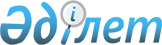 О внесении изменений в решение Аулиекольского районного маслихата Костанайской области от 27 декабря 2021 года № 77 "О районном бюджете Аулиекольского района Костанайской области на 2022-2024 годы"Решение маслихата Аулиекольского района Костанайской области от 27 января 2022 года № 85
      Аулиекольский районный маслихат Костанайской области РЕШИЛ:
      1. Внести в решение Аулиекольского районного маслихата Костанайской области "О районном бюджете Аулиекольского района Костанайской области на 2022-2024 годы" от 27 декабря 2021 года № 77 (зарегистрировано в Реестре государственной регистрации нормативных правовых актов за № 26211) следующие изменения:
      пункт 1 указанного решения изложить в новой редакции:
      "1. Утвердить районный бюджет Аулиекольского района на 2022-2024 годы согласно приложениям 1, 2 и 3 соответственно, в том числе на 2022 год в следующих объемах:
      1) доходы – 6 614 719,0 тысяч тенге, в том числе по:
      налоговым поступлениям – 1 722 022,0 тысячи тенге;
      неналоговым поступлениям – 31 203,0 тысячи тенге;
      поступлениям от продажи основного капитала – 2 950,0 тысяч тенге;
      поступлениям трансфертов – 4 858 544,0 тысячи тенге;
      2) затраты – 6 693 208,2 тысячи тенге;
      3) чистое бюджетное кредитование – 42 092,0 тысячи тенге, в том числе:
      бюджетные кредиты – 119 457,0 тысяч тенге;
      погашение бюджетных кредитов – 77 365,0 тысяч тенге;
      4) сальдо по операциям с финансовыми активами – 0,0 тысяч тенге;
      5) дефицит (профицит) бюджета – - 120 581,2 тысячи тенге;
      6) финансирование дефицита (использование профицита) бюджета – 120 581,2 тысячи тенге.";
      пункт 4 указанного решения изложить в новой редакции:
      "4. Утвердить резерв местного исполнительного органа Аулиекольского района на 2022 год в сумме 13 000,0 тысяч тенге.";
      приложения 1 и 3 указанного решения изложить в новой редакции согласно приложениям 1 и 2 к настоящему решению.
      2. Настоящее решение вводится в действие с 1 января 2022 года. Районный бюджет Аулиекольского района на 2022 год Районный бюджет Аулиекольского района на 2024 год
					© 2012. РГП на ПХВ «Институт законодательства и правовой информации Республики Казахстан» Министерства юстиции Республики Казахстан
				
      Секретарь Аулиекольского районного маслихата 

Д. Койшибаев
Приложение 1к решению маслихатаот 27 января 2022 года№ 85Приложение 1к решению маслихатаот 27 декабря 2021 года№ 77
Категория
Категория
Категория
Категория
Категория
Сумма, тысяч тенге
Класс
Класс
Класс
Класс
Сумма, тысяч тенге
Подкласс
Подкласс
Подкласс
Сумма, тысяч тенге
Наименование
Сумма, тысяч тенге
I. Доходы
6614719,0
1
Налоговые поступления
1722022,0
01
Подоходный налог
779268,0
1
Корпоративный подоходный налог
51464,0
2
Индивидуальный подоходный налог
727804,0
03
Социальный налог
568795,0
1
Социальный налог
568795,0
04
Налоги на собственность
320716,0
1
Налоги на имущество
320716,0
05
Внутренние налоги на товары, работы и услуги
47631,0
2
Акцизы
6162,0
3
Поступления за использование природных и других ресурсов
28561,0
4
Сборы за ведение предпринимательской и профессиональной деятельности
12908,0
08
Обязательные платежи, взимаемые за совершение юридически значимых действий и (или) выдачу документов уполномоченными на то государственными органами или должностными лицами
5612,0
1
Государственная пошлина
5612,0
2
Неналоговые поступления
31203,0
01
Доходы от государственной собственности
8743,0
5
Доходы от аренды имущества, находящегося в государственной собственности
793,0
7
Вознаграждения по кредитам, выданным из государственного бюджета
7896,0
9
Прочие доходы от государственной собственности
54,0
04
Штрафы, пени, санкции, взыскания, налагаемые государственными учреждениями, финансируемыми из государственного бюджета, а также содержащимися и финансируемыми из бюджета (сметы расходов) Национального Банка Республики Казахстан
1000,0
1
Штрафы, пени, санкции, взыскания, налагаемые государственными учреждениями, финансируемыми из государственного бюджета, а также содержащимися и финансируемыми из бюджета (сметы расходов) Национального Банка Республики Казахстан, за исключением поступлений от организаций нефтяного сектора и в Фонд компенсации потерпевшим
1000,0
06
Прочие неналоговые поступления
21460,0
1
Прочие неналоговые поступления
21460,0
3
Поступления от продажи основного капитала
2950,0
01
Продажа государственного имущества, закрепленного за государственными учреждениями
2950,0
1
Продажа государственного имущества, закрепленного за государственными учреждениями
2950,0
4
Поступления трансфертов
4858544,0
02
Трансферты из вышестоящих органов государственного управления
4858544,0
2
Трансферты из областного бюджета
4858544,0
Функциональная группа
Функциональная группа
Функциональная группа
Функциональная группа
Функциональная группа
Сумма, тысяч тенге
Функциональная подгруппа
Функциональная подгруппа
Функциональная подгруппа
Функциональная подгруппа
Сумма, тысяч тенге
Администратор бюджетных программ
Администратор бюджетных программ
Администратор бюджетных программ
Сумма, тысяч тенге
Программа
Программа
Сумма, тысяч тенге
Наименование
Сумма, тысяч тенге
II. Затраты
6693208,2
01
Государственные услуги общего характера
640513,7
1
Представительные, исполнительные и другие органы, выполняющие общие функции государственного управления
220343,0
112
Аппарат маслихата района (города областного значения)
40875,0
001
Услуги по обеспечению деятельности маслихата района (города областного значения)
40875,0
122
Аппарат акима района (города областного значения)
179468,0
001
Услуги по обеспечению деятельности акима района (города областного значения)
179468,0
2
Финансовая деятельность
55390,0
452
Отдел финансов района (города областного значения)
55390,0
001
Услуги по реализации государственной политики в области исполнения бюджета и управления коммунальной собственностью района (города областного значения)
39718,0
003
Проведение оценки имущества в целях налогообложения
1750,0
010
Приватизация, управление коммунальным имуществом, постприватизационная деятельность и регулирование споров, связанных с этим
4000,0
113
Целевые текущие трансферты нижестоящим бюджетам
9922,0
5
Планирование и статистическая деятельность
33753,0
453
Отдел экономики и бюджетного планирования района (города областного значения)
33753,0
001
Услуги по реализации государственной политики в области формирования и развития экономической политики, системы государственного планирования
33753,0
9
Прочие государственные услуги общего характера
331027,7
458
Отдел жилищно-коммунального хозяйства, пассажирского транспорта и автомобильных дорог района (города областного значения)
331027,7
001
Услуги по реализации государственной политики на местном уровне в области жилищно-коммунального хозяйства, пассажирского транспорта и автомобильных дорог
35307,7
067
Капитальные расходы подведомственных государственных учреждений и организаций
7500,0
113
Целевые текущие трансферты нижестоящим бюджетам
288220,0
02
Оборона
16779,0
1
Военные нужды
16029,0
122
Аппарат акима района (города областного значения)
16029,0
005
Мероприятия в рамках исполнения всеобщей воинской обязанности
16029,0
2
Организация работы по чрезвычайным ситуациям
750,0
122
Аппарат акима района (города областного значения)
750,0
006
Предупреждение и ликвидация чрезвычайных ситуаций масштаба района (города областного значения)
500,0
007
Мероприятия по профилактике и тушению степных пожаров районного (городского) масштаба, а также пожаров в населенных пунктах, в которых не созданы органы государственной противопожарной службы
250,0
03
Общественный порядок, безопасность, правовая, судебная, уголовно-исполнительная деятельность
1700,0
6
Уголовно-исполнительная система
500,0
451
Отдел занятости и социальных программ района (города областного значения)
500,0
039
Организация и осуществление социальной адаптации и реабилитации лиц, отбывших уголовные наказания
500,0
9
Прочие услуги в области общественного порядка и безопасности
1200,0
458
Отдел жилищно-коммунального хозяйства, пассажирского транспорта и автомобильных дорог района (города областного значения)
1200,0
021
Обеспечение безопасности дорожного движения в населенных пунктах
1200,0
06
Социальная помощь и социальное обеспечение
624880,0
1
Социальное обеспечение
187808,0
451
Отдел занятости и социальных программ района (города областного значения)
187808,0
005
Государственная адресная социальная помощь
187808,0
2
Социальная помощь
363327,0
451
Отдел занятости и социальных программ района (города областного значения)
363327,0
002
Программа занятости
111561,0
006
Оказание жилищной помощи
2000,0
007
Социальная помощь отдельным категориям нуждающихся граждан по решениям местных представительных органов
59093,0
010
Материальное обеспечение детей-инвалидов, воспитывающихся и обучающихся на дому
2205,0
014
Оказание социальной помощи нуждающимся гражданам на дому
96492,0
017
Обеспечение нуждающихся инвалидов протезно-ортопедическими, сурдотехническими и тифлотехническими средствами, специальными средствами передвижения, обязательными гигиеническими средствами, а также предоставление услуг санаторно-курортного лечения, специалиста жестового языка, индивидуальных помощников в соответствии с индивидуальной программой реабилитации инвалида
46657,0
023
Обеспечение деятельности центров занятости населения
45319,0
9
Прочие услуги в области социальной помощи и социального обеспечения
73745,0
451
Отдел занятости и социальных программ района (города областного значения)
73745,0
001
Услуги по реализации государственной политики на местном уровне в области обеспечения занятости и реализации социальных программ для населения
55695,0
011
Оплата услуг по зачислению, выплате и доставке пособий и других социальных выплат
2000,0
050
Обеспечение прав и улучшение качества жизни инвалидов в Республике Казахстан
16050,0
07
Жилищно-коммунальное хозяйство
583821,0
2
Коммунальное хозяйство
578821,0
466
Отдел архитектуры, градостроительства и строительства района (города областного значения)
578821,0
058
Развитие системы водоснабжения и водоотведения в сельских населенных пунктах
578821,0
3
Благоустройство населенных пунктов
5000,0
458
Отдел жилищно-коммунального хозяйства, пассажирского транспорта и автомобильных дорог района (города областного значения)
5000,0
015
Освещение улиц в населенных пунктах
500,0
018
Благоустройство и озеленение населенных пунктов
4500,0
08
Культура, спорт, туризм и информационное пространство
462346,0
1
Деятельность в области культуры
142747,0
455
Отдел культуры и развития языков района (города областного значения)
131247,0
003
Поддержка культурно-досуговой работы
131247,0
466
Отдел архитектуры, градостроительства и строительства района (города областного значения)
11500,0
011
Развитие объектов культуры
11500,0
2
Спорт
107692,0
465
Отдел физической культуры и спорта района (города областного значения)
102592,0
001
Услуги по реализации государственной политики на местном уровне в сфере физической культуры и спорта
18356,0
005
Развитие массового спорта и национальных видов спорта
67253,0
006
Проведение спортивных соревнований на районном (города областного значения) уровне
2280,0
007
Подготовка и участие членов сборных команд района (города областного значения) по различным видам спорта на областных спортивных соревнованиях
14703,0
466
Отдел архитектуры, градостроительства и строительства района (города областного значения)
5100,0
008
Развитие объектов спорта
5100,0
3
Информационное пространство
130380,0
455
Отдел культуры и развития языков района (города областного значения)
123380,0
006
Функционирование районных (городских) библиотек
109219,0
007
Развитие государственного языка и других языков народа Казахстана
14161,0
456
Отдел внутренней политики района (города областного значения)
7000,0
002
Услуги по проведению государственной информационной политики
7000,0
9
Прочие услуги по организации культуры, спорта, туризма и информационного пространства
81527,0
455
Отдел культуры и развития языков района (города областного значения)
39444,0
001
Услуги по реализации государственной политики на местном уровне в области развития языков и культуры
20444,0
032
Капитальные расходы подведомственных государственных учреждений и организаций
19000,0
456
Отдел внутренней политики района (города областного значения)
42083,0
001
Услуги по реализации государственной политики на местном уровне в области информации, укрепления государственности и формирования социального оптимизма граждан
22701,0
003
Реализация мероприятий в сфере молодежной политики
16382,0
113
Целевые текущие трансферты нижестоящим бюджетам
3000,0
09
Топливно-энергетический комплекс и недропользование
2736,0
1
Топливо и энергетика
2736,0
458
Отдел жилищно-коммунального хозяйства, пассажирского транспорта и автомобильных дорог района (города областного значения)
2736,0
019
Развитие теплоэнергетической системы
2736,0
10
Сельское, водное, лесное, рыбное хозяйство, особо охраняемые природные территории, охрана окружающей среды и животного мира, земельные отношения
93316,0
1
Сельское хозяйство
41662,0
477
Отдел сельского хозяйства и земельных отношений района (города областного значения)
41662,0
001
Услуги по реализации государственной политики на местном уровне в сфере сельского хозяйства и земельных отношений
41662,0
9
Прочие услуги в области сельского, водного, лесного, рыбного хозяйства, охраны окружающей среды и земельных отношений
51654,0
453
Отдел экономики и бюджетного планирования района (города областного значения)
51654,0
099
Реализация мер по оказанию социальной поддержки специалистов
51654,0
11
Промышленность, архитектурная, градостроительная и строительная деятельность
30372,0
2
Архитектурная, градостроительная и строительная деятельность
30372,0
466
Отдел архитектуры, градостроительства и строительства района (города областного значения)
30372,0
001
Услуги по реализации государственной политики в области строительства, улучшения архитектурного облика городов, районов и населенных пунктов области и обеспечению рационального и эффективного градостроительного освоения территории района (города областного значения)
30372,0
12
Транспорт и коммуникации
140461,0
1
Автомобильный транспорт
140461,0
458
Отдел жилищно-коммунального хозяйства, пассажирского транспорта и автомобильных дорог района (города областного значения)
140461,0
023
Обеспечение функционирования автомобильных дорог
43500,0
051
Реализация приоритетных проектов транспортной инфраструктуры
96961,0
13
Прочие
30893,0
3
Поддержка предпринимательской деятельности и защита конкуренции
17893,0
469
Отдел предпринимательства района (города областного значения)
17893,0
001
Услуги по реализации государственной политики на местном уровне в области развития предпринимательства
17893,0
9
Прочие
13000,0
452
Отдел финансов района (города областного значения)
13000,0
012
Резерв местного исполнительного органа района (города областного значения)
13000,0
14
Обслуживание долга
9901,0
1
Обслуживание долга
9901,0
452
Отдел финансов района (города областного значения)
9901,0
013
Обслуживание долга местных исполнительных органов по выплате вознаграждений и иных платежей по займам из областного бюджета
9901,0
15
Трансферты
4055489,5
1
Трансферты
4055489,5
452
Отдел финансов района (города областного значения)
4055489,5
006
Возврат, неиспользованных (недоиспользованных) целевых трансфертов
57,5
024
Целевые текущие трансферты из нижестоящего бюджета на компенсацию потерь вышестоящего бюджета в связи с изменением законодательства
3675538,0
038
Субвенции
371998,0
039
Целевые текущие трансферты из вышестоящего бюджета на компенсацию потерь нижестоящих бюджетов в связи с изменением законодательства
7896,0
III. Чистое бюджетное кредитование
42092,0
Бюджетные кредиты
119457,0
10
Сельское, водное, лесное, рыбное хозяйство, особо охраняемые природные территории, охрана окружающей среды и животного мира, земельные отношения
119457,0
9
Прочие услуги в области сельского, водного, лесного, рыбного хозяйства, охраны окружающей среды и земельных отношений
119457,0
453
Отдел экономики и бюджетного планирования района (города областного значения)
119457,0
006
Бюджетные кредиты для реализации мер социальной поддержки специалистов
119457,0
5
Погашение бюджетных кредитов
77365,0
01
Погашение бюджетных кредитов
77365,0
1
Погашение бюджетных кредитов, выданных из государственного бюджета
77365,0
IV. Сальдо по операциям с финансовыми активами
0,0
V. Дефицит (профицит) бюджета
-120581,2
VI. Финансирование дефицита (использование профицита) бюджета
120581,2Приложение 2к решению маслихатаот 27 января 2022 года№ 85Приложение 3к решению маслихатаот 27 декабря 2021 года№ 77
Категория
Категория
Категория
Категория
Категория
Сумма, тысяч тенге
Класс
Класс
Класс
Класс
Сумма, тысяч тенге
Подкласс
Подкласс
Подкласс
Сумма, тысяч тенге
Наименование
Сумма, тысяч тенге
I. Доходы
3104719,0
1
Налоговые поступления
1682206,0
01
Подоходный налог
779268,0
1
Корпоративный подоходный налог
51464,0
2
Индивидуальный подоходный налог
727804,0
03
Социальный налог
528979,0
1
Социальный налог
528797,0
04
Налоги на собственность
320716,0
1
Налоги на имущество
320716,0
05
Внутренние налоги на товары, работы и услуги
47631,0
2
Акцизы
6162,0
3
Поступления за использование природных и других ресурсов
28561,0
4
Сборы за ведение предпринимательской и профессиональной деятельности
12908,0
08
Обязательные платежи, взимаемые за совершение юридически значимых действий и (или) выдачу документов уполномоченными на то государственными органами или должностными лицами
5612,0
1
Государственная пошлина
5612,0
2
Неналоговые поступления
23307,0
01
Доходы от государственной собственности
847,0
5
Доходы от аренды имущества, находящегося в государственной собственности
793,0
9
Прочие доходы от государственной собственности
54,0
04
Штрафы, пени, санкции, взыскания, налагаемые государственными учреждениями, финансируемыми из государственного бюджета, а также содержащимися и финансируемыми из бюджета (сметы расходов) Национального Банка Республики Казахстан
1000,0
1
Штрафы, пени, санкции, взыскания, налагаемые государственными учреждениями, финансируемыми из государственного бюджета, а также содержащимися и финансируемыми из бюджета (сметы расходов) Национального Банка Республики Казахстан, за исключением поступлений от организаций нефтяного сектора и в Фонд компенсации потерпевшим
1000,0
06
Прочие неналоговые поступления
21460,0
1
Прочие неналоговые поступления
21460,0
3
Поступления от продажи основного капитала
2950,0
01
Продажа государственного имущества, закрепленного за государственными учреждениями
2950,0
1
Продажа государственного имущества, закрепленного за государственными учреждениями
2950,0
4
Поступления трансфертов
1396256,0
02
Трансферты из вышестоящих органов государственного управления
1396256,0
2
Трансферты из областного бюджета
1396256,0
Функциональная группа
Функциональная группа
Функциональная группа
Функциональная группа
Функциональная группа
Сумма, тысяч тенге
Функциональная подгруппа
Функциональная подгруппа
Функциональная подгруппа
Функциональная подгруппа
Сумма, тысяч тенге
Администратор бюджетных программ
Администратор бюджетных программ
Администратор бюджетных программ
Сумма, тысяч тенге
Программа
Программа
Сумма, тысяч тенге
Наименование
Сумма, тысяч тенге
II. Затраты
3104719,0
01
Государственные услуги общего характера
318481,0
1
Представительные, исполнительные и другие органы, выполняющие общие функции государственного управления
207819,0
112
Аппарат маслихата района (города областного значения)
34110,0
001
Услуги по обеспечению деятельности маслихата района (города областного значения)
34110,0
122
Аппарат акима района (города областного значения)
173709,0
001
Услуги по обеспечению деятельности акима района (города областного значения)
173709,0
2
Финансовая деятельность
41296,0
452
Отдел финансов района (города областного значения)
41296,0
001
Услуги по реализации государственной политики в области исполнения бюджета и управления коммунальной собственностью района (города областного значения)
35296,0
003
Проведение оценки имущества в целях налогообложения
1800,0
010
Приватизация, управление коммунальным имуществом, постприватизационная деятельность и регулирование споров, связанных с этим
4200,0
5
Планирование и статистическая деятельность
33684,0
453
Отдел экономики и бюджетного планирования района (города областного значения)
33684,0
001
Услуги по реализации государственной политики в области формирования и развития экономической политики, системы государственного планирования
33684,0
9
Прочие государственные услуги общего характера
35682,0
458
Отдел жилищно-коммунального хозяйства, пассажирского транспорта и автомобильных дорог района (города областного значения)
35682,0
001
Услуги по реализации государственной политики на местном уровне в области жилищно-коммунального хозяйства, пассажирского транспорта и автомобильных дорог
35682,0
02
Оборона
14642,0
1
Военные нужды
13642,0
122
Аппарат акима района (города областного значения)
13642,0
005
Мероприятия в рамках исполнения всеобщей воинской обязанности
13642,0
2
Организация работы по чрезвычайным ситуациям
1000,0
122
Аппарат акима района (города областного значения)
1000,0
006
Предупреждение и ликвидация чрезвычайных ситуаций масштаба района (города областного значения)
500,0
007
Мероприятия по профилактике и тушению степных пожаров районного (городского) масштаба, а также пожаров в населенных пунктах, в которых не созданы органы государственной противопожарной службы
500,0
03
Общественный порядок, безопасность, правовая, судебная, уголовно-исполнительная деятельность
1700,0
6
Уголовно-исполнительная система
500,0
451
Отдел занятости и социальных программ района (города областного значения)
500,0
039
Организация и осуществление социальной адаптации и реабилитации лиц, отбывших уголовные наказания
500,0
9
Прочие услуги в области общественного порядка и безопасности
1200,0
458
Отдел жилищно-коммунального хозяйства, пассажирского транспорта и автомобильных дорог района (города областного значения)
1200,0
021
Обеспечение безопасности дорожного движения в населенных пунктах
1200,0
06
Социальная помощь и социальное обеспечение
303151,0
1
Социальное обеспечение
39773,0
451
Отдел занятости и социальных программ района (города областного значения)
39773,0
005
Государственная адресная социальная помощь
39773,0
2
Социальная помощь
209360,0
451
Отдел занятости и социальных программ района (города областного значения)
209360,0
002
Программа занятости
50776,0
006
Оказание жилищной помощи
2000,0
007
Социальная помощь отдельным категориям нуждающихся граждан по решениям местных представительных органов
45676,0
010
Материальное обеспечение детей-инвалидов, воспитывающихся и обучающихся на дому
2500,0
014
Оказание социальной помощи нуждающимся гражданам на дому
45854,0
017
Обеспечение нуждающихся инвалидов протезно-ортопедическими, сурдотехническими и тифлотехническими средствами, специальными средствами передвижения, обязательными гигиеническими средствами, а также предоставление услуг санаторно-курортного лечения, специалиста жестового языка, индивидуальных помощников в соответствии с индивидуальной программой реабилитации инвалида
31287,0
023
Обеспечение деятельности центров занятости населения
31267,0
9
Прочие услуги в области социальной помощи и социального обеспечения
54018,0
451
Отдел занятости и социальных программ района (города областного значения)
54018,0
001
Услуги по реализации государственной политики на местном уровне в области обеспечения занятости и реализации социальных программ для населения
51818,0
011
Оплата услуг по зачислению, выплате и доставке пособий и других социальных выплат
2200,0
07
Жилищно-коммунальное хозяйство
44700,0
2
Коммунальное хозяйство
40000,0
466
Отдел архитектуры, градостроительства и строительства района (города областного значения)
40000,0
058
Развитие системы водоснабжения и водоотведения в сельских населенных пунктах
40000,0
3
Благоустройство населенных пунктов
4700,0
458
Отдел жилищно-коммунального хозяйства, пассажирского транспорта и автомобильных дорог района (города областного значения)
4700,0
018
Благоустройство и озеленение населенных пунктов
4700,0
08
Культура, спорт, туризм и информационное пространство
594398,0
1
Деятельность в области культуры
113066,0
455
Отдел культуры и развития языков района (города областного значения)
113066,0
003
Поддержка культурно-досуговой работы
113066,0
2
Спорт
300695,0
465
Отдел физической культуры и спорта района (города областного значения)
100695,0
001
Услуги по реализации государственной политики на местном уровне в сфере физической культуры и спорта
17824,0
005
Развитие массового спорта и национальных видов спорта
60860,0
006
Проведение спортивных соревнований на районном (города областного значения) уровне
2512,0
007
Подготовка и участие членов сборных команд района (города областного значения) по различным видам спорта на областных спортивных соревнованиях
19499,0
466
Отдел архитектуры, градостроительства и строительства района (города областного значения)
200000,0
008
Развитие объектов спорта
200000,0
3
Информационное пространство
120217,0
455
Отдел культуры и развития языков района (города областного значения)
111217,0
006
Функционирование районных (городских) библиотек
97410,0
007
Развитие государственного языка и других языков народа Казахстана
13807,0
456
Отдел внутренней политики района (города областного значения)
9000,0
002
Услуги по проведению государственной информационной политики
9000,0
9
Прочие услуги по организации культуры, спорта, туризма и информационного пространства
60420,0
455
Отдел культуры и развития языков района (города областного значения)
19758,0
001
Услуги по реализации государственной политики на местном уровне в области развития языков и культуры
19758,0
456
Отдел внутренней политики района (города областного значения)
40662,0
001
Услуги по реализации государственной политики на местном уровне в области информации, укрепления государственности и формирования социального оптимизма граждан
22342,0
003
Реализация мероприятий в сфере молодежной политики
18320,0
09
Топливно-энергетический комплекс и недропользование
1100000,0
9
Прочие услуги в области топливно-энергетического комплекса и недропользования
1100000,0
458
Отдел жилищно-коммунального хозяйства, пассажирского транспорта и автомобильных дорог района (города областного значения)
1100000,0
036
Развитие газотранспортной системы
1100000,0
10
Сельское, водное, лесное, рыбное хозяйство, особо охраняемые природные территории, охрана окружающей среды и животного мира, земельные отношения
87278,0
1
Сельское хозяйство
41103,0
477
Отдел сельского хозяйства и земельных отношений района (города областного значения)
41103,0
001
Услуги по реализации государственной политики на местном уровне в сфере сельского хозяйства и земельных отношений
41103,0
9
Прочие услуги в области сельского, водного, лесного, рыбного хозяйства, охраны окружающей среды и земельных отношений
46175,0
453
Отдел экономики и бюджетного планирования района (города областного значения)
46175,0
099
Реализация мер по оказанию социальной поддержки специалистов
46175,0
11
Промышленность, архитектурная, градостроительная и строительная деятельность
30020,0
2
Архитектурная, градостроительная и строительная деятельность
30020,0
466
Отдел архитектуры, градостроительства и строительства района (города областного значения)
30020,0
001
Услуги по реализации государственной политики в области строительства, улучшения архитектурного облика городов, районов и населенных пунктов области и обеспечению рационального и эффективного градостроительного освоения территории района (города областного значения)
30020,0
12
Транспорт и коммуникации
25000,0
1
Автомобильный транспорт
25000,0
458
Отдел жилищно-коммунального хозяйства, пассажирского транспорта и автомобильных дорог района (города областного значения)
25000,0
023
Обеспечение функционирования автомобильных дорог
25000,0
13
Прочие
17236,0
3
Поддержка предпринимательской деятельности и защита конкуренции
17236,0
469
Отдел предпринимательства района (города областного значения)
17236,0
001
Услуги по реализации государственной политики на местном уровне в области развития предпринимательства
17236,0
15
Трансферты
568113,0
1
Трансферты
568113,0
452
Отдел финансов района (города областного значения)
568113,0
007
Бюджетные изъятия
183590,0
038
Субвенции
384523,0
III. Чистое бюджетное кредитование
-77365,0
5
Погашение бюджетных кредитов
77365,0
01
Погашение бюджетных кредитов
77365,0
1
Погашение бюджетных кредитов, выданных из государственного бюджета
77365,0
IV. Сальдо по операциям с финансовыми активами
0,0
V. Дефицит (профицит) бюджета
77365,0
VI. Финансирование дефицита (использование профицита) бюджета
-77365,0